山西财经大学2020年硕士研究生复试费用缴纳方式2020年硕士研究生复试费用缴纳采用我校财务处电子票据系统进行。一、缴纳复试费流程1.搜索 “山西财经大学财务处”微信公众号，或扫描以下二维码关注“山西财经大学财务处”微信公众平台，以复试考生的“复试编号”登录,缴纳复试费每生120元。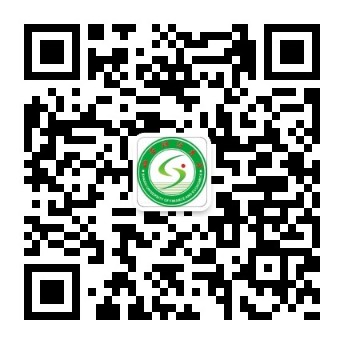    2.进入“山西财经大学财务处”微信公众号，缴费，查阅领取电子票据的流程，按步骤进行查询、下载和打印电子票据。二、电子票据启用时间我校已于2019年9月1日起正式启用财政电子票据，包括资金往来结算票据、非税收入统一票据等。财政电子票据和财政纸质票据具备同等法律效力，财务处将不再统一打印纸质缴费票据。三、如有问题，请与财务处收费管理科联系（电话：0351-7637831，联系人：康老师、孙老师）。山西财经大学财务处2020年5月6日